						May 8, 2014DAVID D HUFFELITE ENERGY GROUP INC199 JERICHO TURNPIKE  2ND FLFLORAL PARK  NY   11001Dear Mr. Huff:	On April 22, 2014, the Commission received your Application of Elite Energy Group, Inc. for approval to supply electric generation services to the public in the Commonwealth of PA.  Upon initial review, the Application has been determined to be deficient for the following reasons:No Original Signature
No Original Operations AffidavitNo Original Letter of CreditNo Original Certificate of Service 	Pursuant to 52 Pa. Code §1.4, you are required to correct these deficiencies.  Failure to do so within 20 days of the date of this letter will result in the Application being returned unfiled.   	Please return your items to the above listed address and address to the attention of Secretary Chiavetta.	Should you have any questions pertaining to your application, please contact our Bureau at 717-772-7777.								Sincerely,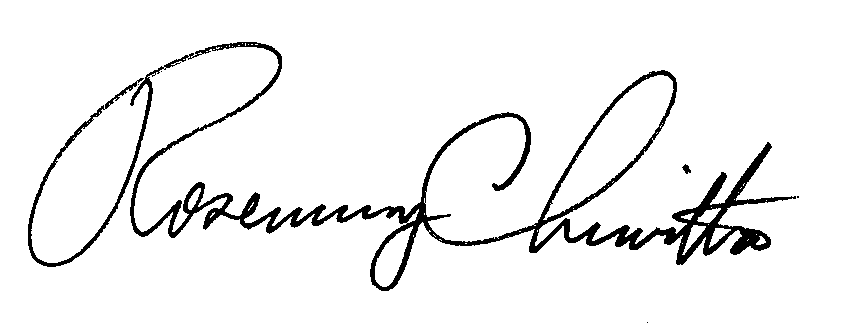 							Rosemary ChiavettaSecretary					ane